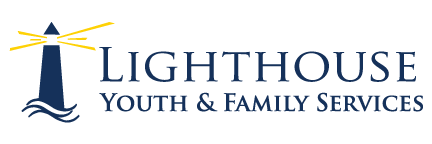 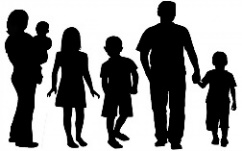 Lighthouse Youth and Family Services – Referral Form 		PLEASE RETURN THIS FORM, ALONG WITH ANY SUPPORTING RECORDS/DOCUMENTATION TO OUR INTEGRATED ACCESS TEAMPhone: (513)487-6705						Fax: (513)221-1901				Email: IntegratedAccess@lys.org
******************************************************************************************************************************************Check Service(s) Referral is being made for: Include the following w/ referral: Insurance Card, any psych evals & prior treatment records, Social Security Card, Birth Certificate, if available. Assessment Services							 Psychiatric Services Therapy Services							 Assertive Community Treatment (ACT) Wraparound Services							 Substance Use Disorder (SUD)
Client’s Information:Referral Information:Reason for Referral/Presenting Problem:Other Agencies Currently Involved with Client:Agency	Contact Person	Phone Number	Email Address	Service Provided	Service will remain openFamily Information (For Youth Only):						            Medical Information:Other’s Living in the Client’s Home:					           	          Current Diagnosis:School Information (For Youth Only):		Date of Referral:Legal Name:Date of Birth:Date of Birth:Age:Age:Gender:Gender:Ethnicity:Ethnicity:Ethnicity:FirstFirstFirstFirstFirstFirstMIMILastLastLastLastLastSocial Security Number:Social Security Number:Social Security Number:Social Security Number:Insurance Provider Name:Insurance Provider Name:Insurance Provider Name:Insurance Provider Name:Insurance Provider Name:Insurance ID Number:Insurance ID Number:Insurance ID Number:Insurance ID Number:Phone Number:Phone Number:Check One:Check One:Check One:Check One: Mobile   Home   Work Mobile   Home   Work Mobile   Home   Work Mobile   Home   Work Mobile   Home   WorkDaytime Number:Daytime Number:Daytime Number:Daytime Number:Check One:Check One:   Mobile   Home   Work   Mobile   Home   Work   Mobile   Home   Work   Mobile   Home   Work   Mobile   Home   Work   Mobile   Home   Work   Mobile   Home   WorkAddress (city/state/zip):Address (city/state/zip):Address (city/state/zip):Address (city/state/zip):Who has custody/guardianship of the youth? (If Applicable):Who has custody/guardianship of the youth? (If Applicable):Who has custody/guardianship of the youth? (If Applicable):Who has custody/guardianship of the youth? (If Applicable):Who has custody/guardianship of the youth? (If Applicable):Who has custody/guardianship of the youth? (If Applicable):Who has custody/guardianship of the youth? (If Applicable):Who has custody/guardianship of the youth? (If Applicable):Who has custody/guardianship of the youth? (If Applicable):Who has custody/guardianship of the youth? (If Applicable):Who has custody/guardianship of the youth? (If Applicable):Relationship to youth? (If Applicable):Relationship to youth? (If Applicable):Relationship to youth? (If Applicable):Relationship to youth? (If Applicable):Relationship to youth? (If Applicable):Relationship to youth? (If Applicable):Relationship to youth? (If Applicable):Primary Language:Primary Language:Primary Language:Secondary Language:Secondary Language:Secondary Language:Secondary Language:Is an interpreter needed for services provided in English?Is an interpreter needed for services provided in English?Is an interpreter needed for services provided in English?Is an interpreter needed for services provided in English?Is an interpreter needed for services provided in English?Is an interpreter needed for services provided in English?Is an interpreter needed for services provided in English?Is an interpreter needed for services provided in English?Is an interpreter needed for services provided in English?Is an interpreter needed for services provided in English?Is an interpreter needed for services provided in English?Is an interpreter needed for services provided in English?  Yes    No  Yes    No  Yes    No  Yes    NoEmergency Contact (name/address):Emergency Contact (name/address):Emergency Contact (name/address):Emergency Contact (name/address):Emergency Contact (name/address):Relationship:Relationship:Relationship:Emergency Contact Phone:Emergency Contact Phone:Emergency Contact Phone:Person Making Referral:Person Making Referral:Phone Number:Phone Number:Fax #:Email Address:Referring Agency:Referring Agency:Guardian(s) Name:Guardian(s) Name:Guardian(s) Name:Guardian(s) Name:Current Medication(s) and Dosage:Current Medication(s) and Dosage:Current Medication(s) and Dosage:Current Medication(s) and Dosage:Address:Address:1.Phone # (Cell):Phone # (Cell):Phone # (Cell):Dayime/Work:Dayime/Work:2.Additional Guardian’s Name(if applicable):Additional Guardian’s Name(if applicable):Additional Guardian’s Name(if applicable):Additional Guardian’s Name(if applicable):Additional Guardian’s Name(if applicable):Additional Guardian’s Name(if applicable):3.Address:Address:4.Phone # (Cell):Phone # (Cell):Phone # (Cell):Dayime/Work:Dayime/Work:Prescribing Doctor/Psychiatrist:Prescribing Doctor/Psychiatrist:If we are unable to reach a parent/guardian, who can we call to assist us?If we are unable to reach a parent/guardian, who can we call to assist us?If we are unable to reach a parent/guardian, who can we call to assist us?If we are unable to reach a parent/guardian, who can we call to assist us?If we are unable to reach a parent/guardian, who can we call to assist us?If we are unable to reach a parent/guardian, who can we call to assist us?If we are unable to reach a parent/guardian, who can we call to assist us?If we are unable to reach a parent/guardian, who can we call to assist us?If we are unable to reach a parent/guardian, who can we call to assist us?If we are unable to reach a parent/guardian, who can we call to assist us?If we are unable to reach a parent/guardian, who can we call to assist us?Does the client have any medical concerns:   Yes   No   (If Yes, Explain Below)Does the client have any medical concerns:   Yes   No   (If Yes, Explain Below)Does the client have any medical concerns:   Yes   No   (If Yes, Explain Below)Does the client have any medical concerns:   Yes   No   (If Yes, Explain Below)Name:Phone:Phone:Relationship to client? (grandparent/aunt/friend, etc.):Relationship to client? (grandparent/aunt/friend, etc.):Relationship to client? (grandparent/aunt/friend, etc.):Relationship to client? (grandparent/aunt/friend, etc.):Relationship to client? (grandparent/aunt/friend, etc.):Relationship to client? (grandparent/aunt/friend, etc.):Relationship to client? (grandparent/aunt/friend, etc.):Name:Relationship to Client:Age:Source:Date: Given:Name:Relationship to Client:Age:Please List Diagnosis:Please List Diagnosis:Name of School:Name of School:School District:School District:Contact Person:Contact Person:Phone:Phone:Grade:Is there a current IEP?   YES   NOIs there a current IEP?   YES   NOIs there a current IEP?   YES   NOIs there a current IEP?   YES   NOIs there a current IEP?   YES   NO